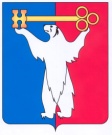 АДМИНИСТРАЦИЯ ГОРОДА НОРИЛЬСКАКРАСНОЯРСКОГО КРАЯПОСТАНОВЛЕНИЕ09.07.2020	   г. Норильск	      № 346О внесении изменений в постановление Администрации города Норильска                            от 16.08.2016 № 438 В целях приведения Порядка принятия Администрацией города Норильска (как юридическим лицом) решений о признании безнадежной к взысканию задолженности по платежам в бюджет муниципального образования город Норильск в соответствие с действующим законодательством,ПОСТАНОВЛЯЮ:1. Внести в Порядок принятия Администрацией города Норильска (как юридическим лицом) решений о признании безнадежной к взысканию задолженности по платежам в бюджет муниципального образования город Норильск, утвержденный постановлением Администрации города Норильска от 16.08.2016 № 438 (далее – Порядок), следующие изменения:1.1. Пункты 4, 5 Порядка изложить в следующей редакции:«4. Задолженность признается безнадежной к взысканию в случаях:а) смерти физического лица – плательщика платежей в бюджет или объявления его умершим в порядке, установленном гражданским процессуальным законодательством Российской Федерации;б) признания банкротом индивидуального предпринимателя – плательщика платежей в бюджет в соответствии с Федеральным законом от 26.10.2002               № 127-ФЗ «О несостоятельности (банкротстве)» – в части задолженности по платежам в бюджет, не погашенной по причине недостаточности имущества должника;в) признания банкротом гражданина, не являющегося индивидуальным предпринимателем, в соответствии с Федеральным законом от 26.10.2002              № 127-ФЗ «О несостоятельности (банкротстве)» – в части задолженности по платежам в бюджет, не погашенной после завершения расчетов с кредиторами в соответствии с указанным Федеральным законом;г) ликвидации организации – плательщика платежей в бюджет в части задолженности по платежам в бюджет, не погашенной по причине недостаточности имущества организации и (или) невозможности ее погашения учредителями (участниками) указанной организации в пределах и порядке, которые установлены законодательством Российской Федерации;д) применения актов об амнистии или о помиловании в отношении осужденных к наказанию в виде штрафа или принятия судом решения, в соответствии с которым администратор доходов бюджета утрачивает возможность взыскания задолженности по платежам в бюджет;е) вынесения судебным приставом-исполнителем постановления об окончании исполнительного производства и о возвращении взыскателю исполнительного документа по основанию, предусмотренному пунктом 3 или 4 части 1 статьи 46 Федерального закона от 02.10.2007 № 229-ФЗ «Об исполнительном производстве», если с даты образования задолженности по платежам в бюджет прошло более пяти лет, в следующих случаях:– размер задолженности не превышает размера требований к должнику, установленного законодательством Российской Федерации о несостоятельности (банкротстве) для возбуждения производства по делу о банкротстве;– судом возвращено заявление о признании плательщика платежей в бюджет банкротом или прекращено производство по делу о банкротстве в связи с отсутствием средств, достаточных для возмещения судебных расходов на проведение процедур, применяемых в деле о банкротстве;ж) исключения юридического лица по решению регистрирующего органа из единого государственного реестра юридических лиц и наличия ранее вынесенного судебным приставом-исполнителем постановления об окончании исполнительного производства в связи с возвращением взыскателю исполнительного документа по основанию, предусмотренному пунктом 3 или 4 части 1 статьи 46 Федерального закона от 02.10.2007 № 229-ФЗ «Об исполнительном производстве», - в части задолженности по платежам в бюджет, не погашенной по причине недостаточности имущества организации и невозможности ее погашения учредителями (участниками) указанной организации в случаях, предусмотренных законодательством Российской Федерации. В случае признания решения регистрирующего органа об исключении юридического лица из единого государственного реестра юридических лиц в соответствии с Федеральным законом от 08.08.2001 № 129-ФЗ «О государственной регистрации юридических лиц и индивидуальных предпринимателей» недействительным задолженность по платежам в бюджет, ранее признанная безнадежной к взысканию в соответствии с настоящим подпунктом, подлежит восстановлению в бюджетном (бухгалтерском) учете.5. Наряду со случаями, предусмотренными пунктом 4 настоящего Порядка, неуплаченные административные штрафы признаются безнадежными к взысканию, если судьей, органом, должностным лицом, вынесшими постановление о назначении административного наказания, в случаях, предусмотренных Кодексом Российской Федерации об административных правонарушениях, вынесено постановление о прекращении исполнения постановления о назначении административного наказания.».1.2. В пункте 6 Порядка:1.2.1. подпункт 6.3.3 изложить в следующей редакции:«6.3.3. решение арбитражного суда о признании банкротом гражданина, не являющегося индивидуальным предпринимателем, и введении процедуры реализации его имущества, а также определение арбитражного суда о завершении реализации имущества гражданина, не являющегося индивидуальным предпринимателем;»;1.2.2. дополнить новым подпунктом 6.3.4 следующего содержания:«6.3.4. акт об амнистии или о помиловании в отношении осужденных к наказанию в виде штрафа или принятия судом решения, в соответствии с которым администратор доходов бюджета утрачивает возможность взыскания задолженности по платежам в бюджет;»;1.2.3. подпункт 6.3.4 считать подпунктом 6.3.5;1.2.4. дополнить подпунктом 6.3.6 в следующей редакции:«6.3.6. документ, содержащий сведения из Единого государственного реестра юридических лиц об исключении юридического лица по решению регистрирующего органа и ранее вынесенное постановление судебного пристава-исполнителя, указанное в пункте 6.3.5 настоящего Порядка.». 2. Опубликовать настоящее постановление в газете «Заполярная правда» и разместить его на официальном сайте муниципального образования город Норильск.3. Настоящее постановление вступает в силу после его официального опубликования в газете «Заполярная правда» и распространяет свое действие на правоотношения, возникшие с 18.04.2020.Глава города Норильска 		   			                               Р.В. Ахметчин